Publicado en Madrid el 20/08/2020 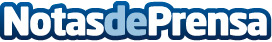 Qustodio elabora un listado con 25 hashtags interesantes y de calidad que los menores deberían seguirEl 23 de agosto es el Día Internacional del Hashtag, en recuerdo del primer uso conocido de los hashtags en redes socialesDatos de contacto:Redacción695604946Nota de prensa publicada en: https://www.notasdeprensa.es/qustodio-elabora-un-listado-con-25-hashtags Categorias: Marketing E-Commerce Ocio para niños http://www.notasdeprensa.es